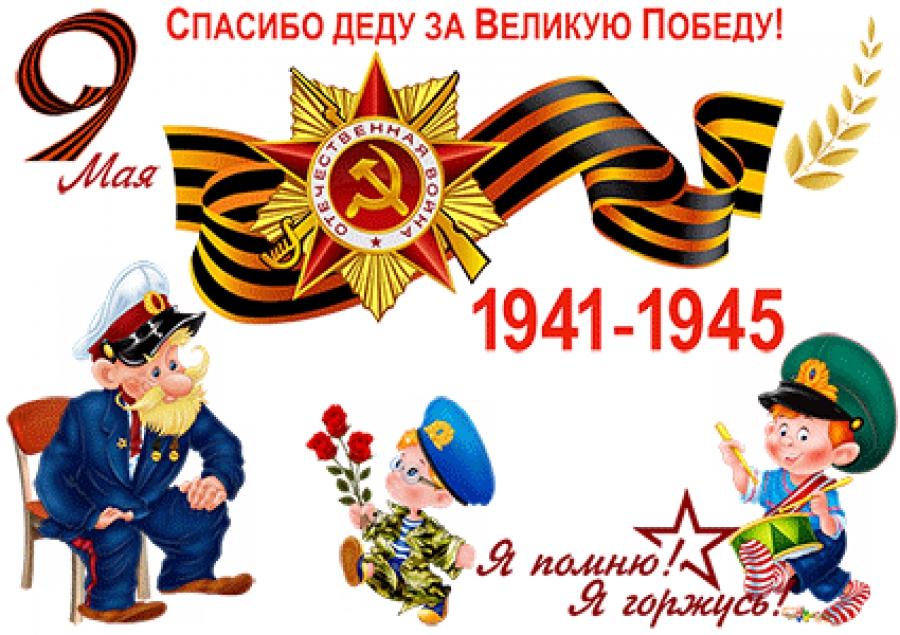 Мы не сомневаемся, что вы уже все поговорили со своими детьми, почему мы так долго находимся дома и выполняем режим самоизоляции. Искренне надеемся, что все невзгоды обойдут нас стороной, и в ближайшем будущем мы вернемся к обычному ритму жизни.А пока мы предлагаем вам задания для детей по теме недели «День Победы». Огромная просьба, отправлять результат ваших работ нам (группа Viber, личное сообщение) С уважением, ваша Татьяна Борисовна.Развитие речиhttp://www.myshared.ru/slide/822369/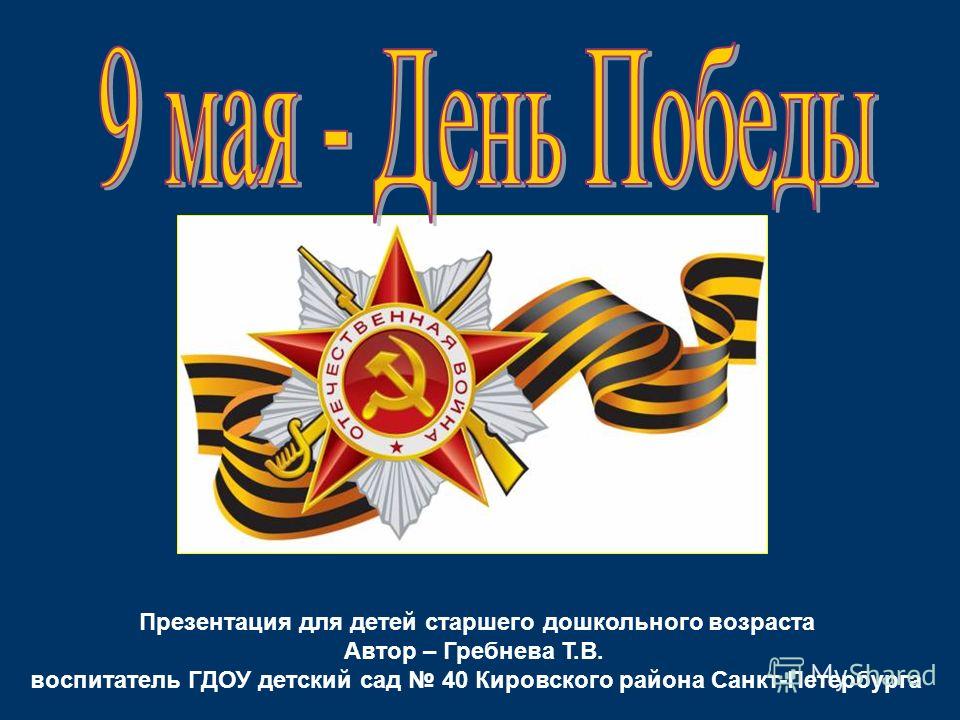 Рекомендации для родителей:Посмотрите презентацию по ссылке.Поговорите с ребёнком о просмотренной презентации.Что знают дети о великом празднике – Дне Победы.С кем боролась российская армия, во время войны?                  Прочитайте стихотворение Т. Белозёрова «День Победы».Майский праздник –
День Победы
Отмечает вся страна.
Надевают наши деды
Боевые ордена.

Их с утра зовёт дорога
На торжественный парад.
И задумчиво с порога
Вслед им бабушки глядят.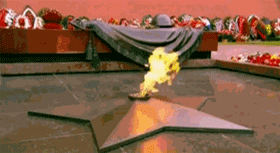 Художественно-эстетическое развитие (рисование)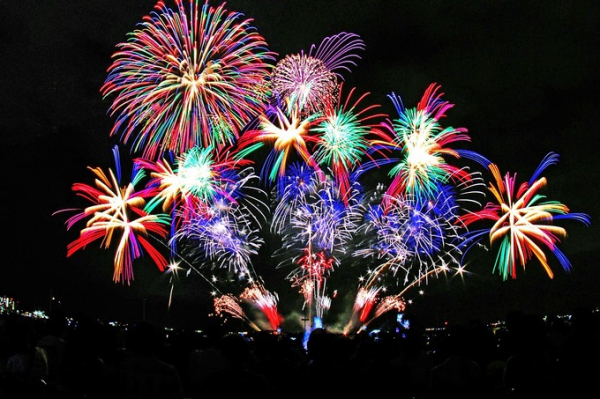 https://www.youtube.com/watch?v=ExvqposXMK8